Anmeldung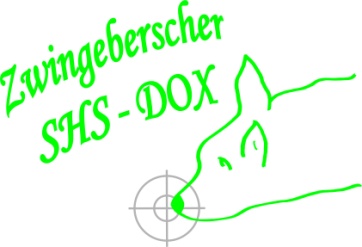 zum4. SHS-DOGS-SPORT - Flutlichtwettkampf -29.08.15 beim VdH Zwingenberg  Angaben Hundeführer:			 Angaben Hund: Name, Vorname:		     			Name:		     Geb-Datum:		     			Rüde:   		Hündin:  Straße:			      		Geb-Datum:	      PLZ / Wohnort:		     			Rasse:		      Telefon:			     			Tattoo/Chip:	      	Email:			     			Fläche:  		Trümmer:   Verein:			     			Gegenstand:	      Angaben Hundeführer:			 Angaben Hund: Name, Vorname:		     			Name:		     Geb-Datum:		     			Rüde:   		Hündin:  Straße:			      		Geb-Datum:	      PLZ / Wohnort:		     			Rasse:		      Telefon:			     			Tattoo/Chip:	      	Email:			     			Fläche:  		Trümmer:   Verein:			     			Gegenstand:	      Ort, Datum:       			ausgefüllt von:       					(entspricht Unterschrift)